公共下水道一時使用申請書令和　　年　　月　　日　　　　石巻市長　齋藤　正美　(あて)申請者　住所　　　　　　　　　　　　氏名　　　　　　　　　　　　（電話　　　　　　　　）　　石巻市下水道条例施行規則第33条の規定により公共下水道を一時使用したいので次のとおり申請します。汚水等排出場所使用期間　　　　　　年　　月　　日～　　年　　月　　日　　　　　　年　　月　　日～　　年　　月　　日　　　　　　年　　月　　日～　　年　　月　　日　　　　　　年　　月　　日～　　年　　月　　日使用目的予定排出量原動機出力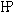 揚水設備口径公称揚水量1時間平均揚水量1日平均運転時間揚水設備m／mm3／秒m3／時間時間除害施設(沈砂池等)の有無1　有(別添詳細図のとおり)　2　無1　有(別添詳細図のとおり)　2　無1　有(別添詳細図のとおり)　2　無1　有(別添詳細図のとおり)　2　無添付図面1　位置　　2　平面図1　位置　　2　平面図1　位置　　2　平面図1　位置　　2　平面図備考